K9R353/3X1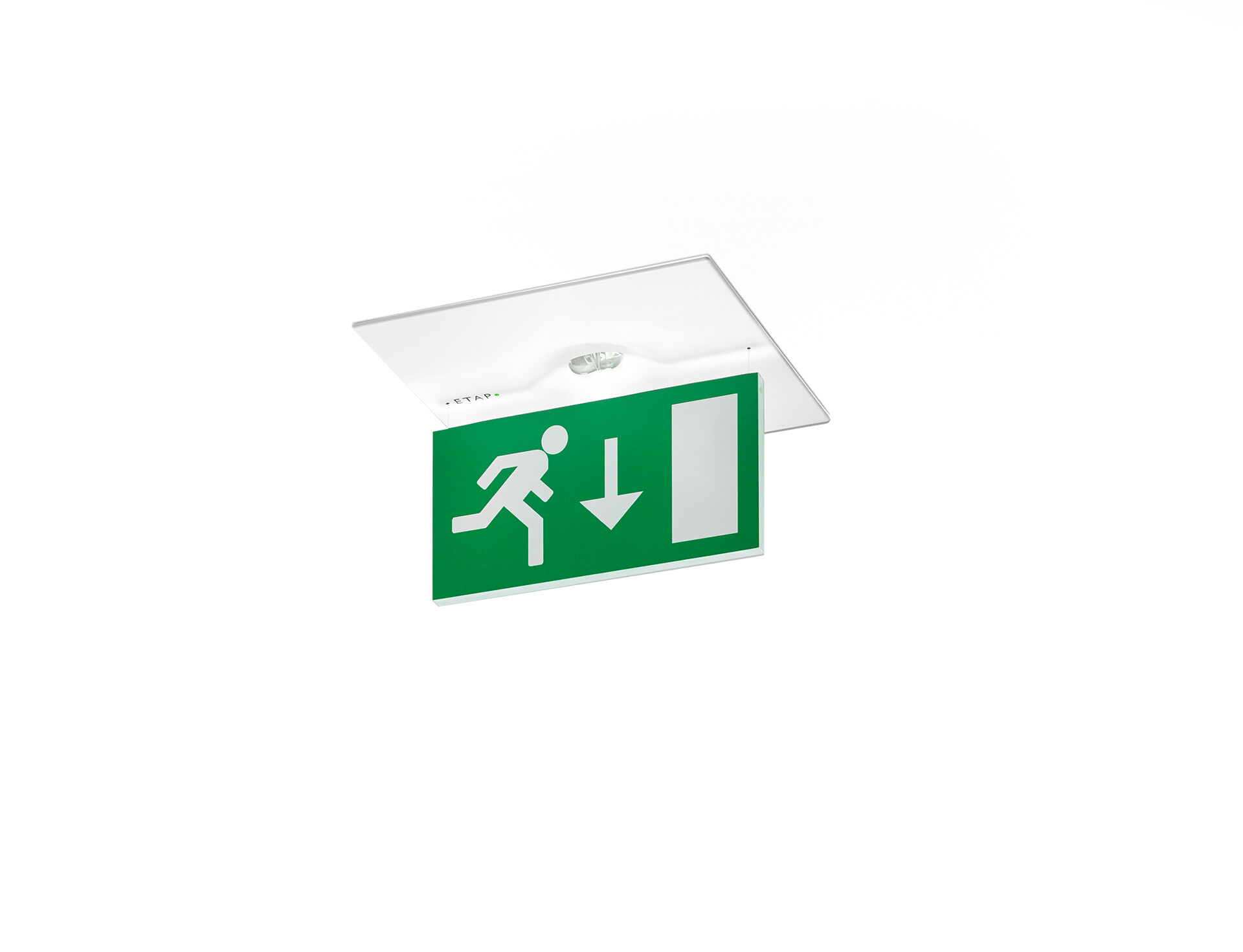 Desenho minimalista luminária de emergência sinalização para simples e dupla face. Montagem para encastrar.Luminária autónoma (contém bateria).Dimensões: 160 mm x 160 mm x 45 mm.Corpo en zamak pó revestido, abertura que dispensa o uso de parafusos, conexão elétrica automática, terminais de fio sem parafusos (até 2.5mm²). Placa de sinalização 76mm com lados iluminadosFluxo luminoso em estado de emergência: 85 lm.Potência: 1.0 W.Tensão: 220-230V. A distância de percepção do pictograma é 15 m.Duraçãos: 60 minutos. A luminária contém dados da fonte de luz, data da bateria e tipo, conforme exigido de acordo com EN 60598-2.22.Bateria: 4 x NiMh 1,2V 1,1Ah.Teste funcional automático todas as semanas, teste de duração 13 semanas, de acordo com EN 50172 e EN 62034. Monitorização e controle via software ESM para manutenção central. Conexão independente de polaridade via comunicação BUS de dois fios.Modo mantido / não mantido selecionável, predefinido para a aplicação mais comum.Classe de isolamento: classe II.Segurança fotobiológica EN 62471: RISK GROUP 1 UNLIMITED.Zamak pó revestido base, RAL9003 - branco (texturado).Grau de protecção IP: IP42.Grau de protecção IK: IK04.Teste ao fio encandescente: 850°C.5 anos de garantia sobre luminária, fonte de luz, driver e bateria.Certificações: CE, ENEC.A luminária foi desenvolvida e produzida de acordo com a norma EN 60598-1 numa empresa certificada pela ISO 9001 e pela ISO 14001.